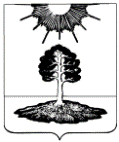 ДУМА закрытого административно-территориальногообразования Солнечный Тверской областиШЕСТОЙ СОЗЫВРЕШЕНИЕО внесении изменения в Правила благоустройстватерритории ЗАТО Солнечный Тверской области        В целях обеспечения и повышения комфортности условий проживания граждан, формирования безопасной, комфортной и привлекательной городской среды, поддержания и улучшения санитарного и эстетического состояния территории ЗАТО Солнечный Тверской области, в соответствии с Федеральным законом от 06.10.2003 № 131-ФЗ «Об общих принципах организации местного самоуправления в Российской Федерации», приказом Министерства строительства и жилищно-коммунального хозяйства Российской Федерации от 13.04.2017 № 711/пр «Об утверждении методических рекомендаций для подготовки правил благоустройства территорий поселений, городских округов, внутригородских районов», Уставом ЗАТО Солнечный, с учетом результатов публичных слушаний (заключение от 22.03.2023 г., Дума ЗАТО СолнечныйРЕШИЛА:1. Внести изменение в Правила благоустройства территории ЗАТО Солнечный Тверской области, утвержденные решением Думы ЗАТО Солнечный № 77-6 от 12.10.2022 года, дополнив пункт 6.136. раздела  Содержание и благоустройство придомовой территории многоквартирного дома  частью 4 следующего содержания:        «Гражданин, проживающий в многоквартирном доме и являющийся собственником (владельцем) транспортного средства, размещенного на придомовой территории многоквартирного дома, обязан принять меры по освобождению придомовой территории многоквартирного дома от данного транспортного средства в сроки, предусмотренные уведомлением лица, осуществляющего содержание придомовой территории многоквартирного дома, о планируемом проведении работ по уборке придомовой территории многоквартирного дома.         Собственник (владелец) транспортного средства обязан не создавать препятствия для механизированной уборки придомовой территории многоквартирного дома, при размещении транспортных средств».2. Настоящее решение опубликовать в газете «Городомля на Селигере» и разместить на официальном сайте администрации ЗАТО Солнечный.3. Настоящее решение вступает в силу со дня его официального опубликования. Председатель Думы ЗАТО Солнечный                                                          Е.А. Гаголина26.04.2023№  101-6      Глава ЗАТО СолнечныйВ.А. Петров